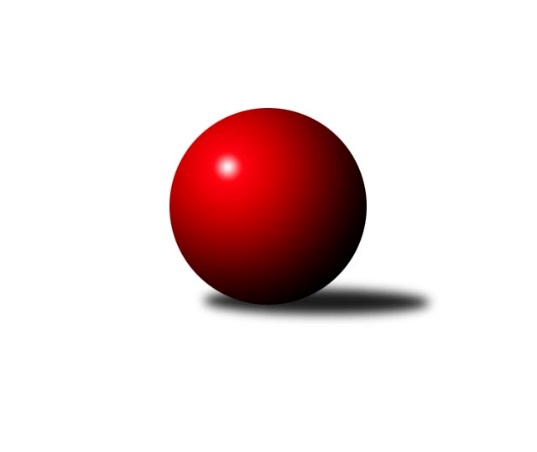 Č.3Ročník 2023/2024	2.6.2024 Západočeská divize 2023/2024Statistika 3. kolaTabulka družstev:		družstvo	záp	výh	rem	proh	skore	sety	průměr	body	plné	dorážka	chyby	1.	Kuželky Ji.Hazlov B	3	3	0	0	19.0 : 5.0 	(47.0 : 25.0)	2936	6	2003	933	25.3	2.	TJ Dobřany	3	3	0	0	19.0 : 5.0 	(46.0 : 26.0)	2606	6	1763	843	12.7	3.	Lokomotiva Cheb A	3	2	0	1	15.0 : 9.0 	(40.0 : 32.0)	2878	4	1956	923	17.7	4.	TJ Sokol Útvina	3	2	0	1	15.0 : 9.0 	(35.0 : 37.0)	2582	4	1754	829	11.3	5.	TJ Lomnice B	3	2	0	1	14.0 : 10.0 	(41.5 : 30.5)	3057	4	2112	945	46.7	6.	Kuželky Aš B	3	2	0	1	12.0 : 12.0 	(32.0 : 40.0)	3174	4	2145	1030	28.7	7.	Baník Stříbro	3	1	0	2	11.0 : 13.0 	(34.0 : 38.0)	3118	2	2142	976	46.3	8.	TJ Slavoj Plzeň	3	1	0	2	10.0 : 14.0 	(42.0 : 30.0)	2496	2	1728	769	13.3	9.	Lokomotiva Cheb B	3	1	0	2	9.0 : 15.0 	(34.0 : 38.0)	2616	2	1787	830	11.3	10.	TJ Sokol Zahořany	3	1	0	2	8.0 : 16.0 	(27.0 : 45.0)	2761	2	1923	839	31	11.	Slovan K.Vary B	3	0	0	3	7.0 : 17.0 	(34.5 : 37.5)	2852	0	1993	859	50	12.	Kuželky Holýšov B	3	0	0	3	5.0 : 19.0 	(19.0 : 53.0)	2815	0	1974	841	46Tabulka doma:		družstvo	záp	výh	rem	proh	skore	sety	průměr	body	maximum	minimum	1.	Kuželky Aš B	2	2	0	0	12.0 : 4.0 	(32.0 : 16.0)	3174	4	3216	3132	2.	TJ Dobřany	2	2	0	0	12.0 : 4.0 	(28.0 : 20.0)	2502	4	2537	2467	3.	TJ Slavoj Plzeň	1	1	0	0	8.0 : 0.0 	(24.0 : 0.0)	0	2	0	0	4.	Lokomotiva Cheb A	1	1	0	0	7.0 : 1.0 	(17.0 : 7.0)	2774	2	2774	2774	5.	TJ Sokol Útvina	1	1	0	0	7.0 : 1.0 	(14.0 : 10.0)	2566	2	2566	2566	6.	Kuželky Ji.Hazlov B	1	1	0	0	6.0 : 2.0 	(15.0 : 9.0)	3252	2	3252	3252	7.	Baník Stříbro	2	1	0	1	9.0 : 7.0 	(25.0 : 23.0)	3096	2	3182	3010	8.	TJ Lomnice B	2	1	0	1	8.0 : 8.0 	(29.0 : 19.0)	3029	2	3079	2979	9.	Slovan K.Vary B	1	0	0	1	2.0 : 6.0 	(11.5 : 12.5)	3029	0	3029	3029	10.	Kuželky Holýšov B	1	0	0	1	1.0 : 7.0 	(6.0 : 18.0)	2560	0	2560	2560	11.	Lokomotiva Cheb B	2	0	0	2	3.0 : 13.0 	(20.0 : 28.0)	2653	0	2702	2603	12.	TJ Sokol Zahořany	2	0	0	2	3.0 : 13.0 	(15.0 : 33.0)	2499	0	2520	2478Tabulka venku:		družstvo	záp	výh	rem	proh	skore	sety	průměr	body	maximum	minimum	1.	Kuželky Ji.Hazlov B	2	2	0	0	13.0 : 3.0 	(32.0 : 16.0)	2778	4	3002	2554	2.	TJ Dobřany	1	1	0	0	7.0 : 1.0 	(18.0 : 6.0)	2709	2	2709	2709	3.	Lokomotiva Cheb B	1	1	0	0	6.0 : 2.0 	(14.0 : 10.0)	2580	2	2580	2580	4.	TJ Lomnice B	1	1	0	0	6.0 : 2.0 	(12.5 : 11.5)	3085	2	3085	3085	5.	TJ Sokol Zahořany	1	1	0	0	5.0 : 3.0 	(12.0 : 12.0)	3023	2	3023	3023	6.	Lokomotiva Cheb A	2	1	0	1	8.0 : 8.0 	(23.0 : 25.0)	2877	2	2986	2767	7.	TJ Sokol Útvina	2	1	0	1	8.0 : 8.0 	(21.0 : 27.0)	2599	2	2655	2542	8.	Baník Stříbro	1	0	0	1	2.0 : 6.0 	(9.0 : 15.0)	3139	0	3139	3139	9.	Kuželky Aš B	1	0	0	1	0.0 : 8.0 	(0.0 : 24.0)	0	0	0	0	10.	Slovan K.Vary B	2	0	0	2	5.0 : 11.0 	(23.0 : 25.0)	2764	0	3101	2426	11.	Kuželky Holýšov B	2	0	0	2	4.0 : 12.0 	(13.0 : 35.0)	2943	0	3067	2819	12.	TJ Slavoj Plzeň	2	0	0	2	2.0 : 14.0 	(18.0 : 30.0)	2496	0	2546	2446Tabulka podzimní části:		družstvo	záp	výh	rem	proh	skore	sety	průměr	body	doma	venku	1.	Kuželky Ji.Hazlov B	3	3	0	0	19.0 : 5.0 	(47.0 : 25.0)	2936	6 	1 	0 	0 	2 	0 	0	2.	TJ Dobřany	3	3	0	0	19.0 : 5.0 	(46.0 : 26.0)	2606	6 	2 	0 	0 	1 	0 	0	3.	Lokomotiva Cheb A	3	2	0	1	15.0 : 9.0 	(40.0 : 32.0)	2878	4 	1 	0 	0 	1 	0 	1	4.	TJ Sokol Útvina	3	2	0	1	15.0 : 9.0 	(35.0 : 37.0)	2582	4 	1 	0 	0 	1 	0 	1	5.	TJ Lomnice B	3	2	0	1	14.0 : 10.0 	(41.5 : 30.5)	3057	4 	1 	0 	1 	1 	0 	0	6.	Kuželky Aš B	3	2	0	1	12.0 : 12.0 	(32.0 : 40.0)	3174	4 	2 	0 	0 	0 	0 	1	7.	Baník Stříbro	3	1	0	2	11.0 : 13.0 	(34.0 : 38.0)	3118	2 	1 	0 	1 	0 	0 	1	8.	TJ Slavoj Plzeň	3	1	0	2	10.0 : 14.0 	(42.0 : 30.0)	2496	2 	1 	0 	0 	0 	0 	2	9.	Lokomotiva Cheb B	3	1	0	2	9.0 : 15.0 	(34.0 : 38.0)	2616	2 	0 	0 	2 	1 	0 	0	10.	TJ Sokol Zahořany	3	1	0	2	8.0 : 16.0 	(27.0 : 45.0)	2761	2 	0 	0 	2 	1 	0 	0	11.	Slovan K.Vary B	3	0	0	3	7.0 : 17.0 	(34.5 : 37.5)	2852	0 	0 	0 	1 	0 	0 	2	12.	Kuželky Holýšov B	3	0	0	3	5.0 : 19.0 	(19.0 : 53.0)	2815	0 	0 	0 	1 	0 	0 	2Tabulka jarní části:		družstvo	záp	výh	rem	proh	skore	sety	průměr	body	doma	venku	1.	Kuželky Ji.Hazlov B	0	0	0	0	0.0 : 0.0 	(0.0 : 0.0)	0	0 	0 	0 	0 	0 	0 	0 	2.	Slovan K.Vary B	0	0	0	0	0.0 : 0.0 	(0.0 : 0.0)	0	0 	0 	0 	0 	0 	0 	0 	3.	Kuželky Holýšov B	0	0	0	0	0.0 : 0.0 	(0.0 : 0.0)	0	0 	0 	0 	0 	0 	0 	0 	4.	TJ Sokol Zahořany	0	0	0	0	0.0 : 0.0 	(0.0 : 0.0)	0	0 	0 	0 	0 	0 	0 	0 	5.	TJ Sokol Útvina	0	0	0	0	0.0 : 0.0 	(0.0 : 0.0)	0	0 	0 	0 	0 	0 	0 	0 	6.	Kuželky Aš B	0	0	0	0	0.0 : 0.0 	(0.0 : 0.0)	0	0 	0 	0 	0 	0 	0 	0 	7.	TJ Lomnice B	0	0	0	0	0.0 : 0.0 	(0.0 : 0.0)	0	0 	0 	0 	0 	0 	0 	0 	8.	TJ Dobřany	0	0	0	0	0.0 : 0.0 	(0.0 : 0.0)	0	0 	0 	0 	0 	0 	0 	0 	9.	TJ Slavoj Plzeň	0	0	0	0	0.0 : 0.0 	(0.0 : 0.0)	0	0 	0 	0 	0 	0 	0 	0 	10.	Lokomotiva Cheb B	0	0	0	0	0.0 : 0.0 	(0.0 : 0.0)	0	0 	0 	0 	0 	0 	0 	0 	11.	Lokomotiva Cheb A	0	0	0	0	0.0 : 0.0 	(0.0 : 0.0)	0	0 	0 	0 	0 	0 	0 	0 	12.	Baník Stříbro	0	0	0	0	0.0 : 0.0 	(0.0 : 0.0)	0	0 	0 	0 	0 	0 	0 	0 Zisk bodů pro družstvo:		jméno hráče	družstvo	body	zápasy	v %	dílčí body	sety	v %	1.	Marek Eisman 	TJ Dobřany 	3	/	3	(100%)	12	/	12	(100%)	2.	František Douša 	Lokomotiva Cheb A  	3	/	3	(100%)	11	/	12	(92%)	3.	Michal Tuček 	Kuželky Ji.Hazlov B 	3	/	3	(100%)	11	/	12	(92%)	4.	Pavel Sloup 	TJ Dobřany 	3	/	3	(100%)	10	/	12	(83%)	5.	Jiří Kubínek 	TJ Sokol Útvina 	3	/	3	(100%)	10	/	12	(83%)	6.	Vojtěch Kořan 	TJ Dobřany 	3	/	3	(100%)	10	/	12	(83%)	7.	David Grössl 	TJ Sokol Zahořany  	3	/	3	(100%)	9	/	12	(75%)	8.	Jiří Guba 	TJ Lomnice B 	3	/	3	(100%)	9	/	12	(75%)	9.	Jakub Marcell 	Baník Stříbro 	3	/	3	(100%)	8	/	12	(67%)	10.	Zdeněk Eichler 	Lokomotiva Cheb A  	3	/	3	(100%)	6	/	12	(50%)	11.	Jaroslav Bulant 	Kuželky Aš B 	2	/	2	(100%)	8	/	8	(100%)	12.	Michael Wittwar 	Kuželky Ji.Hazlov B 	2	/	2	(100%)	7	/	8	(88%)	13.	Vladislav Urban 	Kuželky Aš B 	2	/	2	(100%)	6	/	8	(75%)	14.	Luděk Kratochvíl 	Kuželky Aš B 	2	/	2	(100%)	6	/	8	(75%)	15.	Petr Haken 	Kuželky Ji.Hazlov B 	2	/	2	(100%)	5	/	8	(63%)	16.	Lukáš Holý 	Slovan K.Vary B 	2	/	2	(100%)	5	/	8	(63%)	17.	Jiří Nováček 	Lokomotiva Cheb B  	2	/	2	(100%)	4	/	8	(50%)	18.	Jan Kříž 	TJ Sokol Útvina 	2	/	2	(100%)	4	/	8	(50%)	19.	Lucie Vajdíková 	TJ Lomnice B 	2	/	3	(67%)	10	/	12	(83%)	20.	Petr Rajlich 	Lokomotiva Cheb B  	2	/	3	(67%)	10	/	12	(83%)	21.	Josef Vdovec 	Kuželky Holýšov B 	2	/	3	(67%)	8	/	12	(67%)	22.	Jiří Čížek 	Lokomotiva Cheb A  	2	/	3	(67%)	8	/	12	(67%)	23.	Pavel Repčík 	Kuželky Ji.Hazlov B 	2	/	3	(67%)	8	/	12	(67%)	24.	Václav Kříž ml.	TJ Sokol Útvina 	2	/	3	(67%)	8	/	12	(67%)	25.	Pavel Basl 	Baník Stříbro 	2	/	3	(67%)	7	/	12	(58%)	26.	Kamil Bláha 	Kuželky Ji.Hazlov B 	2	/	3	(67%)	7	/	12	(58%)	27.	Přemysl Krůta 	TJ Lomnice B 	2	/	3	(67%)	6.5	/	12	(54%)	28.	Bedřich Horka 	Kuželky Holýšov B 	2	/	3	(67%)	6	/	12	(50%)	29.	Marek Smetana 	TJ Dobřany 	2	/	3	(67%)	6	/	12	(50%)	30.	Josef Kreutzer 	TJ Slavoj Plzeň 	1	/	1	(100%)	4	/	4	(100%)	31.	Lubomír Martinek 	Slovan K.Vary B 	1	/	1	(100%)	4	/	4	(100%)	32.	Blanka Martinková 	Slovan K.Vary B 	1	/	1	(100%)	4	/	4	(100%)	33.	Jakub Solfronk 	TJ Dobřany 	1	/	1	(100%)	4	/	4	(100%)	34.	Jiří Jaroš 	Lokomotiva Cheb B  	1	/	1	(100%)	4	/	4	(100%)	35.	Tomáš Beck ml.	Slovan K.Vary B 	1	/	1	(100%)	3	/	4	(75%)	36.	David Junek 	Baník Stříbro 	1	/	1	(100%)	2	/	4	(50%)	37.	Martin Hurta 	Kuželky Aš B 	1	/	2	(50%)	5	/	8	(63%)	38.	Jana Komancová 	Kuželky Ji.Hazlov B 	1	/	2	(50%)	4	/	8	(50%)	39.	Jan Pešek 	TJ Slavoj Plzeň 	1	/	2	(50%)	4	/	8	(50%)	40.	Vendula Suchánková 	Kuželky Ji.Hazlov B 	1	/	2	(50%)	4	/	8	(50%)	41.	Vít Červenka 	TJ Sokol Útvina 	1	/	2	(50%)	4	/	8	(50%)	42.	Jakub Janouch 	Kuželky Holýšov B 	1	/	2	(50%)	4	/	8	(50%)	43.	Václav Pilař 	Kuželky Aš B 	1	/	2	(50%)	4	/	8	(50%)	44.	Bernard Vraniak 	Baník Stříbro 	1	/	2	(50%)	3.5	/	8	(44%)	45.	Tereza Štursová 	TJ Lomnice B 	1	/	2	(50%)	3	/	8	(38%)	46.	Michal Lohr 	TJ Dobřany 	1	/	2	(50%)	2	/	8	(25%)	47.	Vlastimil Hlavatý 	TJ Sokol Útvina 	1	/	2	(50%)	2	/	8	(25%)	48.	Jaroslav Dobiáš 	TJ Sokol Útvina 	1	/	2	(50%)	2	/	8	(25%)	49.	Dagmar Rajlichová 	Lokomotiva Cheb B  	1	/	3	(33%)	8	/	12	(67%)	50.	Ladislav Lipták 	Lokomotiva Cheb A  	1	/	3	(33%)	7	/	12	(58%)	51.	Anna Löffelmannová 	TJ Sokol Zahořany  	1	/	3	(33%)	7	/	12	(58%)	52.	Hubert Guba 	TJ Lomnice B 	1	/	3	(33%)	7	/	12	(58%)	53.	Johannes Luster 	Slovan K.Vary B 	1	/	3	(33%)	5.5	/	12	(46%)	54.	Jaroslav Harančík 	Baník Stříbro 	1	/	3	(33%)	5.5	/	12	(46%)	55.	Václav Loukotka 	Baník Stříbro 	1	/	3	(33%)	5	/	12	(42%)	56.	Pavel Pivoňka 	TJ Sokol Zahořany  	1	/	3	(33%)	4.5	/	12	(38%)	57.	Jiří Vácha 	Lokomotiva Cheb B  	1	/	3	(33%)	4	/	12	(33%)	58.	Jan Adam 	Lokomotiva Cheb A  	1	/	3	(33%)	4	/	12	(33%)	59.	Stanislav Veselý 	TJ Sokol Útvina 	1	/	3	(33%)	4	/	12	(33%)	60.	Tomáš Benda 	TJ Sokol Zahořany  	1	/	3	(33%)	4	/	12	(33%)	61.	Lukáš Zeman 	Slovan K.Vary B 	1	/	3	(33%)	4	/	12	(33%)	62.	Rudolf Štěpanovský 	TJ Lomnice B 	1	/	3	(33%)	4	/	12	(33%)	63.	Eva Nováčková 	Lokomotiva Cheb A  	1	/	3	(33%)	4	/	12	(33%)	64.	Zuzana Kožíšková 	TJ Lomnice B 	0	/	1	(0%)	2	/	4	(50%)	65.	Jakub Harmáček 	TJ Slavoj Plzeň 	0	/	1	(0%)	2	/	4	(50%)	66.	Daniela Stašová 	Slovan K.Vary B 	0	/	1	(0%)	2	/	4	(50%)	67.	Pavel Staša 	Slovan K.Vary B 	0	/	1	(0%)	2	/	4	(50%)	68.	Dominik Kopčík 	Kuželky Aš B 	0	/	1	(0%)	2	/	4	(50%)	69.	Václav Mašek 	Kuželky Aš B 	0	/	1	(0%)	1	/	4	(25%)	70.	Bronislava Hánělová 	Slovan K.Vary B 	0	/	1	(0%)	1	/	4	(25%)	71.	Petra Vařechová 	TJ Sokol Zahořany  	0	/	1	(0%)	0	/	4	(0%)	72.	Petr Ježek 	Kuželky Holýšov B 	0	/	1	(0%)	0	/	4	(0%)	73.	Daniel Šeterle 	Kuželky Holýšov B 	0	/	1	(0%)	0	/	4	(0%)	74.	František Novák 	Kuželky Holýšov B 	0	/	1	(0%)	0	/	4	(0%)	75.	Jiří Stehlík 	Kuželky Holýšov B 	0	/	1	(0%)	0	/	4	(0%)	76.	Václav Hlaváč ml.	Slovan K.Vary B 	0	/	1	(0%)	0	/	4	(0%)	77.	Josef Dvořák 	TJ Dobřany 	0	/	1	(0%)	0	/	4	(0%)	78.	Petr Čolák 	Slovan K.Vary B 	0	/	2	(0%)	4	/	8	(50%)	79.	Vlastimil Hlavatý 	TJ Slavoj Plzeň 	0	/	2	(0%)	4	/	8	(50%)	80.	Petr Harmáček 	TJ Slavoj Plzeň 	0	/	2	(0%)	2	/	8	(25%)	81.	Jiří Opatrný 	TJ Slavoj Plzeň 	0	/	2	(0%)	2	/	8	(25%)	82.	Petr Kučera 	TJ Dobřany 	0	/	2	(0%)	2	/	8	(25%)	83.	Matěj Chlubna 	TJ Sokol Zahořany  	0	/	2	(0%)	1	/	8	(13%)	84.	Jáchym Kaas 	TJ Slavoj Plzeň 	0	/	2	(0%)	0	/	8	(0%)	85.	Jan Štengl 	Kuželky Holýšov B 	0	/	2	(0%)	0	/	8	(0%)	86.	Pavel Schubert 	Lokomotiva Cheb B  	0	/	3	(0%)	4	/	12	(33%)	87.	Jan Čech 	Baník Stříbro 	0	/	3	(0%)	3	/	12	(25%)	88.	Radek Kutil 	TJ Sokol Zahořany  	0	/	3	(0%)	1.5	/	12	(13%)	89.	Miroslav Martínek 	Kuželky Holýšov B 	0	/	3	(0%)	1	/	12	(8%)	90.	Lenka Pivoňková 	Lokomotiva Cheb B  	0	/	3	(0%)	0	/	12	(0%)Průměry na kuželnách:		kuželna	průměr	plné	dorážka	chyby	výkon na hráče	1.	Hazlov, 1-4	3195	2154	1041	38.5	(532.6)	2.	Kuželky Aš, 1-4	3100	2118	982	54.0	(516.7)	3.	Stříbro, 1-4	3079	2122	956	48.5	(513.2)	4.	Karlovy Vary, 1-4	3057	2116	940	45.5	(509.5)	5.	Lomnice, 1-4	2969	2051	918	50.3	(495.0)	6.	Lokomotiva Cheb, 1-2	2673	1825	848	0.0	(445.6)	7.	Kuželky Holýšov, 1-2	2634	1803	831	0.0	(439.1)	8.	Sokol Útvina, 1-2	2556	1738	818	29.5	(426.0)	9.	TJ Sokol Zahořany, 1-2	2533	1771	761	22.0	(422.2)	10.	TJ Dobřany, 1-2	2469	1718	750	23.8	(411.5)	11.	TJ Slavoj Plzeň, 1-4	0	0	0	0.0	(0.0)Nejlepší výkony na kuželnách:Hazlov, 1-4Kuželky Ji.Hazlov B	3252	2. kolo	Petr Haken 	Kuželky Ji.Hazlov B	576	2. koloBaník Stříbro	3139	2. kolo	Kamil Bláha 	Kuželky Ji.Hazlov B	565	2. kolo		. kolo	Michael Wittwar 	Kuželky Ji.Hazlov B	555	2. kolo		. kolo	Bernard Vraniak 	Baník Stříbro	545	2. kolo		. kolo	Michal Tuček 	Kuželky Ji.Hazlov B	543	2. kolo		. kolo	Václav Loukotka 	Baník Stříbro	539	2. kolo		. kolo	Jaroslav Harančík 	Baník Stříbro	537	2. kolo		. kolo	Pavel Repčík 	Kuželky Ji.Hazlov B	524	2. kolo		. kolo	Jan Čech 	Baník Stříbro	521	2. kolo		. kolo	Jakub Marcell 	Baník Stříbro	505	2. koloKuželky Aš, 1-4Kuželky Aš B	3216	1. kolo	Jaroslav Bulant 	Kuželky Aš B	579	3. koloKuželky Aš B	3132	3. kolo	Vladislav Urban 	Kuželky Aš B	569	1. koloKuželky Holýšov B	3067	1. kolo	Jakub Janouch 	Kuželky Holýšov B	564	1. koloLokomotiva Cheb A 	2986	3. kolo	Jaroslav Bulant 	Kuželky Aš B	559	1. kolo		. kolo	Dominik Kopčík 	Kuželky Aš B	547	1. kolo		. kolo	Václav Pilař 	Kuželky Aš B	540	3. kolo		. kolo	Martin Hurta 	Kuželky Aš B	533	1. kolo		. kolo	Bedřich Horka 	Kuželky Holýšov B	532	1. kolo		. kolo	František Douša 	Lokomotiva Cheb A 	522	3. kolo		. kolo	Ladislav Lipták 	Lokomotiva Cheb A 	518	3. koloStříbro, 1-4Baník Stříbro	3182	3. kolo	David Grössl 	TJ Sokol Zahořany 	556	1. koloSlovan K.Vary B	3101	3. kolo	David Junek 	Baník Stříbro	555	3. koloTJ Sokol Zahořany 	3023	1. kolo	Jan Čech 	Baník Stříbro	542	3. koloBaník Stříbro	3010	1. kolo	Johannes Luster 	Slovan K.Vary B	538	3. kolo		. kolo	Daniela Stašová 	Slovan K.Vary B	532	3. kolo		. kolo	Jan Čech 	Baník Stříbro	532	1. kolo		. kolo	Bernard Vraniak 	Baník Stříbro	531	1. kolo		. kolo	Jaroslav Harančík 	Baník Stříbro	531	3. kolo		. kolo	Lukáš Holý 	Slovan K.Vary B	526	3. kolo		. kolo	Pavel Pivoňka 	TJ Sokol Zahořany 	523	1. koloKarlovy Vary, 1-4TJ Lomnice B	3085	2. kolo	Tereza Štursová 	TJ Lomnice B	554	2. koloSlovan K.Vary B	3029	2. kolo	Tomáš Beck ml.	Slovan K.Vary B	532	2. kolo		. kolo	Lukáš Holý 	Slovan K.Vary B	529	2. kolo		. kolo	Jiří Guba 	TJ Lomnice B	526	2. kolo		. kolo	Petr Čolák 	Slovan K.Vary B	524	2. kolo		. kolo	Přemysl Krůta 	TJ Lomnice B	515	2. kolo		. kolo	Lucie Vajdíková 	TJ Lomnice B	507	2. kolo		. kolo	Hubert Guba 	TJ Lomnice B	492	2. kolo		. kolo	Rudolf Štěpanovský 	TJ Lomnice B	491	2. kolo		. kolo	Pavel Staša 	Slovan K.Vary B	485	2. koloLomnice, 1-4TJ Lomnice B	3079	3. kolo	Michal Tuček 	Kuželky Ji.Hazlov B	543	1. koloKuželky Ji.Hazlov B	3002	1. kolo	Hubert Guba 	TJ Lomnice B	531	3. koloTJ Lomnice B	2979	1. kolo	Pavel Repčík 	Kuželky Ji.Hazlov B	521	1. koloKuželky Holýšov B	2819	3. kolo	Jiří Guba 	TJ Lomnice B	516	3. kolo		. kolo	Přemysl Krůta 	TJ Lomnice B	515	3. kolo		. kolo	Josef Vdovec 	Kuželky Holýšov B	515	3. kolo		. kolo	Tereza Štursová 	TJ Lomnice B	511	3. kolo		. kolo	Petr Haken 	Kuželky Ji.Hazlov B	510	1. kolo		. kolo	Jiří Guba 	TJ Lomnice B	505	1. kolo		. kolo	Rudolf Štěpanovský 	TJ Lomnice B	505	3. koloLokomotiva Cheb, 1-2Lokomotiva Cheb A 	2774	2. kolo	Ladislav Lipták 	Lokomotiva Cheb A 	541	2. koloLokomotiva Cheb A 	2767	1. kolo	Zdeněk Eichler 	Lokomotiva Cheb A 	492	1. koloLokomotiva Cheb B 	2702	1. kolo	Jiří Nováček 	Lokomotiva Cheb B 	489	3. koloTJ Sokol Útvina	2655	3. kolo	František Douša 	Lokomotiva Cheb A 	482	2. koloLokomotiva Cheb B 	2603	3. kolo	Jiří Nováček 	Lokomotiva Cheb B 	480	1. koloTJ Sokol Útvina	2542	2. kolo	Petr Rajlich 	Lokomotiva Cheb B 	480	1. kolo		. kolo	Ladislav Lipták 	Lokomotiva Cheb A 	473	1. kolo		. kolo	Zdeněk Eichler 	Lokomotiva Cheb A 	468	2. kolo		. kolo	Václav Kříž ml.	TJ Sokol Útvina	466	2. kolo		. kolo	František Douša 	Lokomotiva Cheb A 	463	1. koloKuželky Holýšov, 1-2TJ Dobřany	2709	2. kolo	Vojtěch Kořan 	TJ Dobřany	490	2. koloKuželky Holýšov B	2560	2. kolo	Josef Vdovec 	Kuželky Holýšov B	478	2. kolo		. kolo	Marek Eisman 	TJ Dobřany	461	2. kolo		. kolo	Marek Smetana 	TJ Dobřany	454	2. kolo		. kolo	Jakub Solfronk 	TJ Dobřany	449	2. kolo		. kolo	Pavel Sloup 	TJ Dobřany	442	2. kolo		. kolo	Daniel Šeterle 	Kuželky Holýšov B	431	2. kolo		. kolo	Miroslav Martínek 	Kuželky Holýšov B	429	2. kolo		. kolo	Bedřich Horka 	Kuželky Holýšov B	419	2. kolo		. kolo	Michal Lohr 	TJ Dobřany	413	2. koloSokol Útvina, 1-2TJ Sokol Útvina	2566	1. kolo	Jan Kříž 	TJ Sokol Útvina	445	1. koloTJ Slavoj Plzeň	2546	1. kolo	Václav Kříž ml.	TJ Sokol Útvina	442	1. kolo		. kolo	Jiří Kubínek 	TJ Sokol Útvina	439	1. kolo		. kolo	Petr Harmáček 	TJ Slavoj Plzeň	437	1. kolo		. kolo	Vlastimil Hlavatý 	TJ Sokol Útvina	436	1. kolo		. kolo	Vlastimil Hlavatý 	TJ Slavoj Plzeň	430	1. kolo		. kolo	Jan Pešek 	TJ Slavoj Plzeň	428	1. kolo		. kolo	Stanislav Veselý 	TJ Sokol Útvina	427	1. kolo		. kolo	Jáchym Kaas 	TJ Slavoj Plzeň	426	1. kolo		. kolo	Jakub Harmáček 	TJ Slavoj Plzeň	421	1. koloTJ Sokol Zahořany, 1-2Lokomotiva Cheb B 	2580	2. kolo	Jiří Jaroš 	Lokomotiva Cheb B 	458	2. koloKuželky Ji.Hazlov B	2554	3. kolo	Anna Löffelmannová 	TJ Sokol Zahořany 	456	2. koloTJ Sokol Zahořany 	2520	2. kolo	Dagmar Rajlichová 	Lokomotiva Cheb B 	454	2. koloTJ Sokol Zahořany 	2478	3. kolo	David Grössl 	TJ Sokol Zahořany 	452	3. kolo		. kolo	Petr Rajlich 	Lokomotiva Cheb B 	452	2. kolo		. kolo	Michael Wittwar 	Kuželky Ji.Hazlov B	441	3. kolo		. kolo	Michal Tuček 	Kuželky Ji.Hazlov B	434	3. kolo		. kolo	David Grössl 	TJ Sokol Zahořany 	428	2. kolo		. kolo	Petr Haken 	Kuželky Ji.Hazlov B	426	3. kolo		. kolo	Pavel Schubert 	Lokomotiva Cheb B 	426	2. koloTJ Dobřany, 1-2TJ Dobřany	2537	3. kolo	Marek Smetana 	TJ Dobřany	472	3. koloTJ Dobřany	2467	1. kolo	Lubomír Martinek 	Slovan K.Vary B	451	1. koloTJ Slavoj Plzeň	2446	3. kolo	Josef Kreutzer 	TJ Slavoj Plzeň	447	3. koloSlovan K.Vary B	2426	1. kolo	Petr Harmáček 	TJ Slavoj Plzeň	438	3. kolo		. kolo	Vojtěch Kořan 	TJ Dobřany	438	1. kolo		. kolo	Pavel Sloup 	TJ Dobřany	434	1. kolo		. kolo	Marek Eisman 	TJ Dobřany	428	3. kolo		. kolo	Marek Smetana 	TJ Dobřany	421	1. kolo		. kolo	Pavel Sloup 	TJ Dobřany	420	3. kolo		. kolo	Jiří Opatrný 	TJ Slavoj Plzeň	419	3. koloTJ Slavoj Plzeň, 1-4Četnost výsledků:	8.0 : 0.0	1x	7.0 : 1.0	3x	6.0 : 2.0	5x	5.0 : 3.0	1x	3.0 : 5.0	1x	2.0 : 6.0	4x	1.0 : 7.0	3x